РОССИЙСКИЙ ПРОФЕССИОНАЛЬНЫЙ СОЮЗ ЖЕЛЕЗНОДОРОЖНИКОВ И ТРАНСПОРТНЫХ СТРОИТЕЛЕЙ(РОСПРОФЖЕЛ) ДОРОЖНАЯ ТЕРРИТОРИАЛЬНАЯ ОРГАНИЗАЦИЯ РОСПРОФЖЕЛ НА ВОСТОЧНО-СИБИРСКОЙ ЖЕЛЕЗНОЙ ДОРОГЕ – ФИЛИАЛЕ ОАО «РОССИЙСКИЕ ЖЕЛЕЗНЫЕ ДОРОГИ» (ДОРПРОФЖЕЛ) ПРЕЗИДИУМ П О С Т А Н О В Л Е Н И Е28 февраля  2019 г.			г. Иркутск					 № 28	В  2018 г. программа «Школа молодого профсоюзного лидера» была реализована Дорпрофжел в полном объеме. Проведены I и II этапы ШМПЛ. 	  Итоги выполнения комплексной программы Дорпрофжел на ВСЖД – филиале ОАО «РЖД» для работающей молодежи «Школа молодого профсоюзного лидера (ШМПЛ) в 2018 году подведены на президиуме Дорпрофжел 21.12.2018г. (протокол № 26), отмечена положительная практика ежегодного проведения ШМПЛ. Принято соответствующее постановление президиума РОСПРОФЖЕЛ 26.02.2019г. «О комплексной программе для работающей молодёжи «Школа молодого профсоюзного лидера на 2019г.» В рамках реализации Концепции молодежной политики РОСПРОФЖЕЛ, целевой программы «Молодежь ОАО «РЖД», «Основных направлений деятельности РОСПРОФЖЕЛ на 2016 - 2020 годы» и проведения мероприятий, способствующих повышению авторитета Профсоюза, активизации деятельности первичных профсоюзных организаций, повышения мотивации членства в РОСПРОФЖЕЛ среди молодёжи, выявления и поддержки заинтересованной и талантливой молодежи,Президиум  Дорпрофжел ПОСТАНОВЛЯЕТ:Признать реализацию комплексной программы для работающей молодежи «Школа молодого профсоюзного лидера» в Дорпрофжел в  2018 году успешной и продолжить дальнейшее развитие  программы в 2019 году. Принять к исполнению постановление Президиума  РОСПРОФЖЕЛ от 26.02.2019 г. « О комплексной программе для работающей молодежи «Школа молодого профсоюзного лидера «ШМПЛ» на 2019г.».3.Принять к исполнению «Комплексную программу  РОСПРОФЖЕЛ для работающей молодежи «Школа молодого профсоюзного лидера» «ШМПЛ»-2019г.  (Приложение № 1).4.Использовать в работе рекомендации  РОСПРОФЖЕЛ по реализации комплексной программы «ШМПЛ» в 2019году. 5. Утвердить:5.1. Положение о Семинаре профсоюзной молодёжи Дорпрофжел на ВСЖД-филиале ОАО «РЖД» в 2019г. (в том числе типовые формы паспорта конкурсного проекта, отзыва председателя ППО о конкурсном проекте). (Приложение № 2);5.2. Перечень тем для  самоподготовки участников в рамках программы «ШМПЛ-2019г.» (Приложение № 3);5.3. Форму анкеты участника программы для работающей молодёжи«Школа молодого профсоюзного лидера» (Приложение № 4);5.4. План реализации программы для работающей молодежи «ШМПЛ» в Дорпрофжел на 2019 год  (Приложение № 5);5.5. Состав организационного комитета  по реализации программы на 2019 год (Приложение № 6).5.5. Положение о   конкурсе проектов комплексной программы  для  работающей молодежи  «Школа молодого профсоюзного лидера» в  2019 г. в Дорпрофжел на ВСЖД-филиале ОАО «РЖД» (Приложение № 7).6.Объединённым первичным, первичным профсоюзным организациям, филиалам,  региональному отделу Дорпрофжел реализовать выполнение программы  в марте-апреле 2019 г.  в соответствии с рекомендациями РОСПРОФЖЕЛ  и организовать подведение итогов    1-го этапа ШМПЛ до 01.05.2019 г. 7.Соответствующие документы по подведению итогов: текстовую информацию, представление на победителей в номинациях программы ШМПЛ предоставить в организационный комитет Дорпрофжел до          06.05. 2019 года. График проведения 1 этапа «ШМПЛ» в филиалах, РО Дорпрофжел представить до 15.03.2019 г. в отдел организационной и кадровой работы Дорпрофжел.8.Объединенным первичным, первичным профсоюзным организациям представить графики проведения «ШМПЛ» в первичных профсоюзных организациях в филиалы и РО до 11 марта 2019г.9. Совместно с Молодёжным советом комитета Дорпрофжел, центром оценки, мониторинга персонала и молодёжной политики дороги, определиться по формату проведения мероприятий программы  «Школы молодого профсоюзного лидера», семинара профсоюзной молодёжи  и ежегодного слета молодежи до     01.05.2019 г. и рассмотреть на заседании президиума  Дорпрофжел.10. Организовать выполнение комплексной программы для работающей молодёжи «ШМПЛ» в 2019 г. в соответствии с рекомендациями и типовыми положениями РОСПРОФЖЕЛ, порядка определения и поощрения победителей,  утвержденными данным постановлением президиума Дорпрофжел.  11. Финансовому отделу Дорпрофжел (Белан О.М.) определить порядок финансирования программы «Школа молодого лидера», семинара для профсоюзной молодёжи Дорпрофжел, подведению итогов II этапа «ШМПЛ».12. Разместить постановление на сайте Дорпрофжел на ВСЖД – филиала ОАО «РЖД».13. Контроль за исполнением постановления возложить на заместителей председателя, руководителей филиалов Дорпрофжел: Сёмкина К.И.,  Жуйкова С.В., Давыдова В.А. Зорину И.А., руководителя  регионального отдела Дорпрофжел Цыплакова И.В., отдел организационной и кадровой работы Дорпрофжел Шубину Т.Н., первого заместителя председателя Дорпрофжел Громова В.Д.исп. Шубина Т.Н., Дорпрофжел, 4-40-36 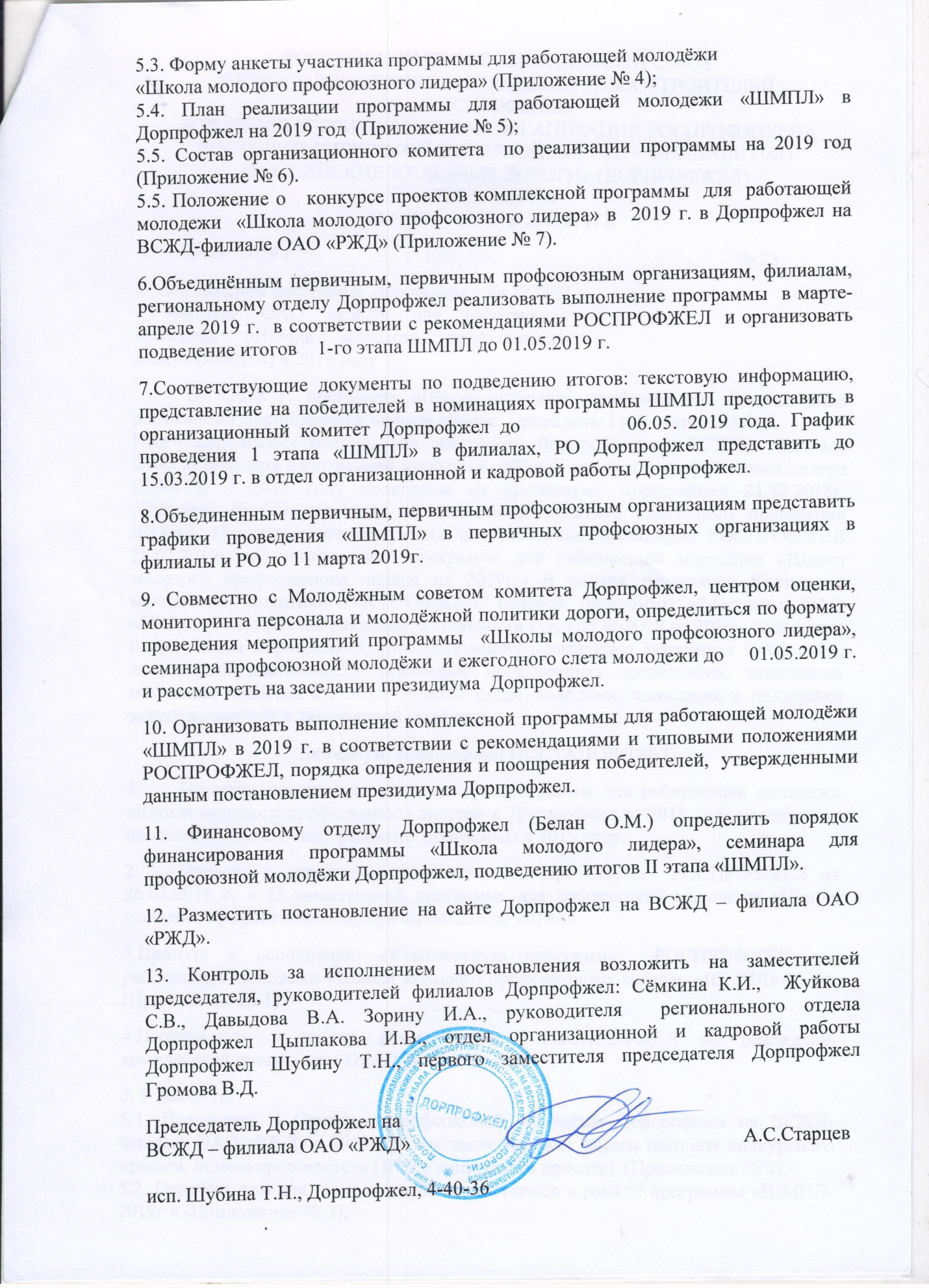 О комплексной программе Дорпрофжел на ВСЖД – филиале ОАО «РЖД» для работающей молодежи «Школа молодого профсоюзного лидера (ШМПЛ) в 2019 году Председатель Дорпрофжел на    ВСЖД – филиала ОАО «РЖД»  А.С.Старцев